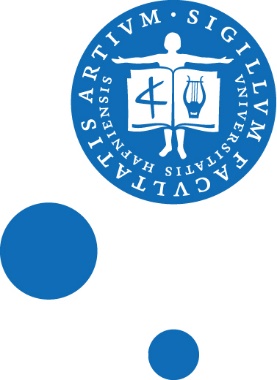 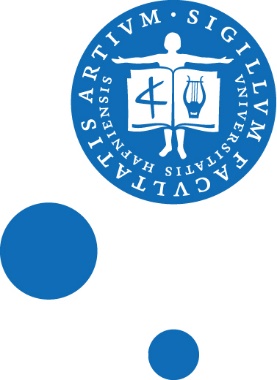 Indledningsvis angives, hvor mange af de evaluerede kurser, der placerer sig i de enkelte kategorier.Flere kurser er blevet evalueret efter hold og har derfor fået flere indplaceringer, selvom det kun er et fag. De kurser der har fået en B – indplacering med opfølgning indgår i opregningen af antal B kurser på den konkrete uddannelse, men står derudover i parentes ved hver uddannelse.ÅU-kurser er ikke medregnet, men har deres egen statistik i den interne rapport for Studienævnet. Denne evalueringsrapport bygger på udtryk fra den mere detaljerede interne rapport. Udbudte kurser: 	106Kurser evalueret:	96 (90,5%)Besvarelser i alt:	983	         Indplaceringer:	         	A: 	5 (4,7%)	                  	           	B: 	91 (85,5%)	           	C:	0 (0,00%)Nedenfor bedes studienævnet uddybe evalueringsresultaterne samlet for hver kategori.Kurser udbudt under Åbent universitet bliver evalueret særskilt i den interne rapport men indgår dog i ovenstående skema og i den overordnede statistisk. Der er i alt tale om 6 ÅU kurser.Vi har i høj grad været nødt til at se bort fra Coronaspørgsmålene idet de ikke var tilpasset efterårets virkelighed for mange kurser, hvor der enten blev undervist i fuldt omfang indtil den sidste uge eller var hybrid undervisning. Nogle af de studerende er selv opmærksomme på dette. Kategori AHer fokuseres primært på positive erfaringer og tiltag, andre kan drage nytte af.Kategori BHer kommenteres ganske kort.Kategori CHer angives særlige opmærksomhedspunkter samt hvilke justeringer og øvrige initiativer, de har givet anledning til.Her beskriver studienævnet kort, hvordan det har evalueret bachelorprojekter, specialer, projektorienterede forløb og udlagt undervisning samt angiver de vigtigste pointer fra evalueringerne af samme.1. BA-projekter, specialer, og projektorienterede forløb:Udlagt undervisning:Der har i E2020 ikke været studerende på udlagt undervisning.UdlandsopholdE2020 har på grund af Covid 19-situationen været noget turbulent i forhold til afvikling af de obligatoriske udlandsophold på sprog – og områdestudierne. Studerende fra Østeuropa, Sydasienstudier, og Japan og Kinastudier kom ikke afsted på deres obligatoriske udlandsophold.   Nogle studerende på ToRS har dog været på meritgivende studieophold i udlandet i form af selvarrangerede ophold, der ikke er en del af et obligatoriske ophold. En gruppe på 8 tog afsted til TAFL på Alexandria University i Ægypten på selvarrangeret udlandsophold – de fleste af dem hørte til de studerende der var rejst hjem før tid i foråret fra andre universiteter i Mellemøsten på grund af Corona situationen.KU sender evalueringsskemaer til alle Erasmus studerende, til studerende der har fået internationaliseringsstipendium og til udvekslingsstuderende. Resultaterne af disse evalueringer ligger på nettet. Nogle af afdelingerne på ToRS udfører derudover evalueringer til internt brug der også omfatter studerende der har været på selvarrangerede ophold som en del af det obligatoriske udlandssemester. SN har ikke evalueringsforpligtelse eller redskaber til en formel evaluering af meritgivende studieophold, men holder sig alligevel via fagene informeret om disse ophold, da de er en vigtig del af den samlede uddannelse.Nedenfor angiver studienævnet status over sidste evalueringsrapports opfølgningsinitiativer.Her kan studienævnet angive eventuelle initiativer og tanker vedrørende pædagogisk kompetenceudvikling som undervisningsevalueringen har givet anledning til. Nedenfor indsætter studienævnet et link til dets evalueringsplan for perioden.Nedenfor kan anføres yderligere oplysninger, der har relevans for undervisningsevalueringen.Fordeling af evalueringsresultaterUddannelse og niveauABCMangler evalueringAssyriologi (BA+KA)0100Grønlandske og arktiske studier (BA+KA)06 (inkl. 1 med opfølgning)00Indianske Sprog og Kulturer (BA+KA)0400Japanstudier (BA+KA)0800Kinastudier (BA+KA)011  (inkl. 2 med opfølgning)00Komparative Kulturstudier (BA+KA)0300Koreastudier (BA)04  (inkl. 1 opfølgning)01Minoritetsstudier (BA+KA)11 00Moderne Indien og Sydasienstudier (BA)0500Mellemøststudier (KA+ BA)115  (inkl. 1 med opfølgning)01Nærorientalsk Arkæologi (BA+KA)0202Religionsvidenskab (BA+KA)08 (inkl. 2 med opfølgning)00ToRS fælles udbud (BA)0100Tværkulturelle Studier (KA)03 (inkl. 1 med opfølgning)01Ægyptologi (BA+KA)1002Østeuropastudier (BA+KA)115 (inkl. 1 med opfølgning)02Åbent Universitet1401I alt 591010Fem kurser i Efterårssemesteret 2020 har modtaget en A-kategorisering. De kurser, som ligger i kategori A, er kurser, som har været ekstraordinære gode i form af særdeles positive evalueringer fra alle de deltagende studerende. I disse evalueringer har næsten alle eller flertallet af de studerende nævnt kurset som værende velorganiseret, dynamisk, konstruktivt læringsmiljø, forskningsinddragende undervisning, særdeles god formidling samt med pædagogiske- og faglige tiltag ud over det sædvanlige, som kan være til inspiration for andre. Kursets svarprocent og kursusgennemsnit blev også overvejet i vurderingen. I to tilfælde (Medier i Mellemøsten, arabisk og hebraisk) har et hold fået et A, hvor der i øvrigt har været tale om et B-kursus. Underviseren får besked om dette i en separat e-mail.De kurser, der har modtaget A-kategorisering er: ØST: Polsk propædeutik AMIN: Normalitet og afvigelse ÆGY: Ægyptiske hieroglyffer 2 MØS: Samfundsdebat med kommunikativt persisk  ÅU: Arabisk litteratur med litterær metode De fleste kurser (91) falder under kategori B, da det drejer sig om kurser, der har modtaget overvejende positive evalueringer fra de deltagende studerende. Kurset har fungeret tilfredsstillende i forhold til de studerendes læringsudbytte og faglige indhold med enkelte konstruktive kritikpunkter. I 9 tilfælde er der blevet givet et B pil op, da det drejer sig om kurser, som har fået meget positive evalueringer, men hvor der ikke har været nævnt de ekstraordinære pædagogiske og faglige tiltag som giver anledning til en A-kategori-placering.9 B-kurser falder dog inden for kategorien B med opfølgning. Det handler her typisk om kurser, hvor der har været uklarhed omkring forhold vedrørende rammerne for kurset, hvor for meget er blevet taget for givet på forhånd, hvor der har manglet feed-back, strukturmanglende koordinering eller egnet eksamensform. To kurser skulle have foregået på obligatorisk udlandsophold og her føler de studerende dette har været svært at erstatte med et KU kursus.Tallet for  B- med opfølgning har stabiliseret sig men ligger betydeligt højere end det gjorde for et par år siden. Det er Studienævnets opfattelse at dette i høj grad skyldes en kombination af Corona tidens vanskeligheder samt kurser med flere undervisere f.eks på de nye uddannelser, hvor der er sket sammenlægninger af fag, hvor der har været koordinationsproblemer. Opfølgning foretages efter aftale mellem studieleder og studienævn af studieleder, studienævnsformand eller et nævnsmedlem, afhængigt af hvad den konkrete problematik er.Der er ingen C-kurser i Efteråret 2020Evaluering af andre undervisningsaktiviteterI det følgende gives der et kort resumé af:Specialevejledning. Studerende, der har afleveret i perioden 31/8 og frem til d. 31/1-21)Bachelorvejledning. Inkl. 1) studerende tilmeldt ordinær eksamenstermin i V20/21 og 2) studerende tilmeldt re-eksamenstermin i V20/21)Projektorienterede forløb. Inkl. 1) studerende tilmeldt ordinær eksamenstermin i V20/21 og 2) studerende tilmeldt re-eksamenstermin i V20/21)Hvis man ønsker at se de rapporter som resuméet er udsprunget af, kan de rekvireres ved henvendelse til Studienævnet.Særligt angående specialer: Der nævnes mange grunde til forsinkelse af specialer: stress, sygdom, relevant arbejde, ønske om at lave et særligt godt speciale og Corona situationen, der nævnes af flereEn studerende spørger hvordan det kan sikres at den studerende får den vejledning vedkommende har ret til – spørgsmålet er sendt videre til studienævnet af evalueringsudvalgt. Særligt angående projektorienterede forløb.
En studerende nævner at hjemmeside og kursusplan ikke ser ud til at inkludere at man søger på museer eller lignende – noget en del studerende fra f.eks. arkæologi jo typisk ville gøre. Kommentaren er af evalueringsudvalget er sendt videre til Studienævnet til videre behandling. Generelt om BA projekter, specialer og projektorienterede forløb. Der nævnes mange faktorer som nyttige for den studerendes arbejde med ovennævnte. Mest væsentlig er dog vejlederen. I langt de fleste tilfælde er der meget god eller god tilfredshed med vejledningen, i få tilfælde er der mindre god eller slet ingen tilfredshed – der nævnes grunde som at det er svært at få kontakt til vedkommende, at der ikke var forståelse for den studerendes projekt etc. Corona situationen hvor mere end sædvanligt har foregået over zoom, telefonisk eller via email nævnes i adskillige tilfælde som en negativ faktor. En studerende nævner dog at det at få svar via email har været vældigt godt i forhold til mere mundtlig vejledning. Opfølgning på seneste evalueringsrapportDe kurser der fik B med opfølgning er der blevet fulgt op på. Ansvaret for opfølgningen ligger hos studielederen, men Studienævnet foreslår overfor studieleder den type opfølgning der kunne tænkes at være passende i forhold til problemets karakter. Pædagogisk kompetenceudviklingUndervisningsevalueringen har i E2020 især givet anledning til overvejelser omkring brug af fjernundervisning og blended learning/ hybridundervisning. Studienævnet vil arbejde videre med opsamling af både negative og positive erfaringer fra såvel F2020 med en længere nedlukningsperiode og fra E2020 med en høj grad af hybridundervisning.Evalueringsplanhttps://tors.ku.dk/ominstituttet/studienaevn/evaluering/rapporter/Evalueringsplanen står nederst i linketAndet